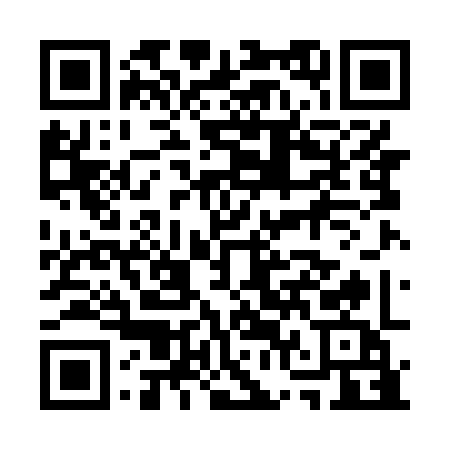 Prayer times for Karaszostanya, HungaryWed 1 May 2024 - Fri 31 May 2024High Latitude Method: Midnight RulePrayer Calculation Method: Muslim World LeagueAsar Calculation Method: HanafiPrayer times provided by https://www.salahtimes.comDateDayFajrSunriseDhuhrAsrMaghribIsha1Wed3:145:2112:355:377:509:482Thu3:115:1912:355:387:519:503Fri3:095:1712:345:397:529:524Sat3:065:1612:345:407:549:545Sun3:045:1412:345:417:559:576Mon3:015:1312:345:417:569:597Tue2:595:1112:345:427:5810:018Wed2:565:1012:345:437:5910:049Thu2:535:0812:345:448:0010:0610Fri2:515:0712:345:458:0210:0811Sat2:485:0612:345:458:0310:1012Sun2:465:0412:345:468:0410:1313Mon2:435:0312:345:478:0510:1514Tue2:415:0212:345:488:0710:1715Wed2:385:0112:345:488:0810:2016Thu2:364:5912:345:498:0910:2217Fri2:334:5812:345:508:1110:2418Sat2:314:5712:345:518:1210:2719Sun2:294:5612:345:518:1310:2920Mon2:264:5512:345:528:1410:3121Tue2:244:5412:345:538:1510:3422Wed2:214:5312:345:538:1610:3623Thu2:194:5212:345:548:1810:3824Fri2:174:5112:355:558:1910:4025Sat2:144:5012:355:558:2010:4326Sun2:124:4912:355:568:2110:4527Mon2:104:4812:355:578:2210:4728Tue2:084:4712:355:578:2310:4929Wed2:054:4712:355:588:2410:5130Thu2:034:4612:355:598:2510:5331Fri2:014:4512:355:598:2610:55